Единый государственный экзамен по МАТЕМАТИКЕБазовый уровень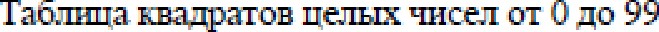 Инструкция  по выполнению работы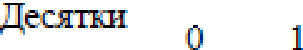 Экзаменационная работа включает в себя 20 заданий. На выполнение работы отводится 3 часа (180 минут).Ответы к заданиям записываются по приведённым ниже образцамв виде числа или последовательности цифр. Сначала запишите ответык заданиям в поле ответа в тексте работы, а затем перенесите их в бланк ответов № 1 справа от номера соответствующего задания.Справочные материалы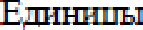  		io -  0  › 8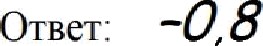 Если ответом является последовательность цифр, как в приведённом ниже примере, то запишите эту последовательность в бланк ответов № 1 без пробелов, запятых и других дополнительных символов.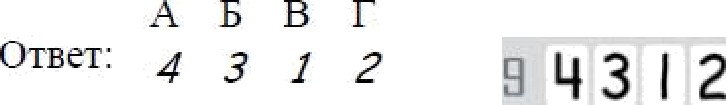 Все бланки ЕГЭ заполняются яркими чёрными чернилами.Допускается использование гелевой, или капиллярной, или перьевой ручек.При выполнении заданий можно пользоваться черновиком. Записи в черновике не учитываются при оценивании работы.Баллы, полученные Вами за выполненные задания, суммируются. Постарайтесь выполнить как можно больше заданий и набрать наибольшее количество баллов.Желаем успеха.!С'войстео орифметтгтеского s:валрптвога xojmaЛЬ   —— in    -  ЛЬ  пан п    0. b   0	— 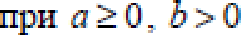 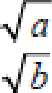 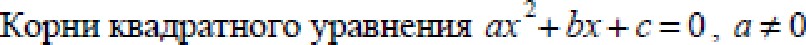 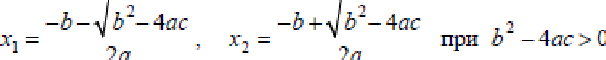 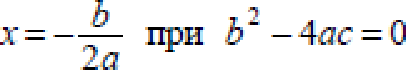 Фпрьг)'.зы  соkф.чщеівіпгс› јъоіожеиня( п + b )' =  а ' + бад + b'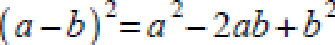 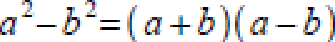 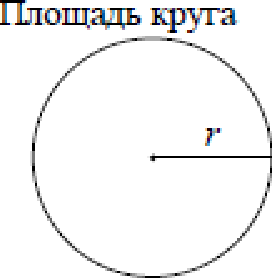 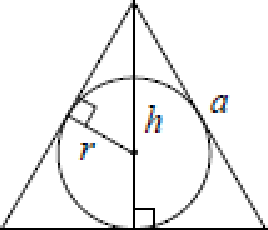 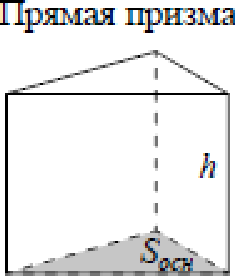 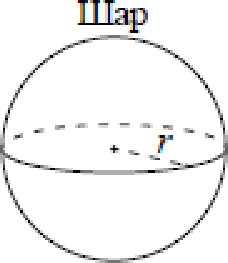 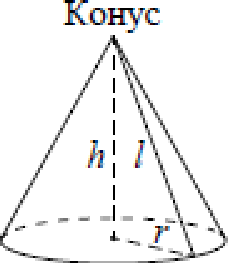 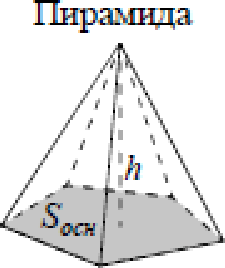 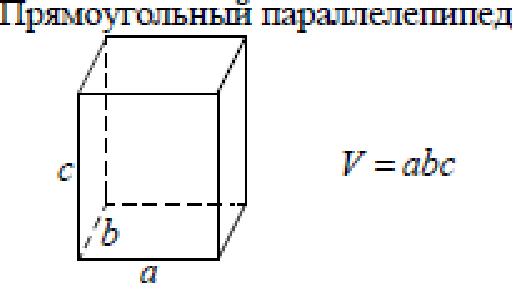 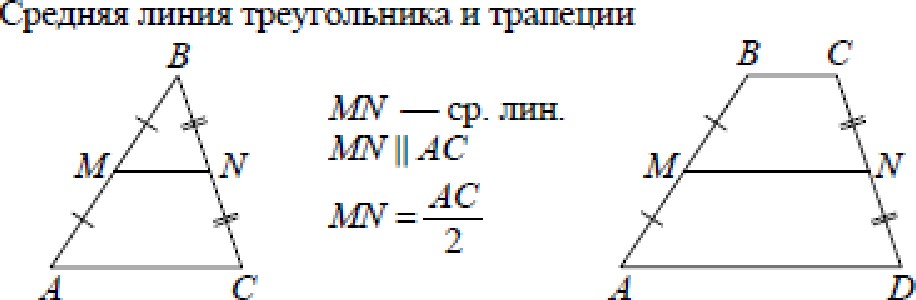 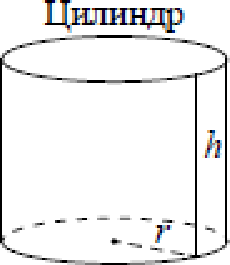 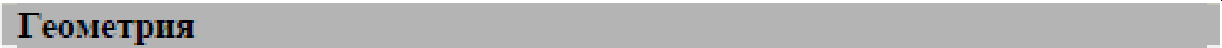 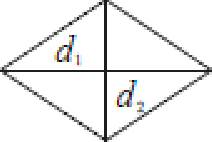 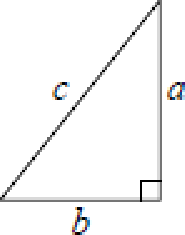 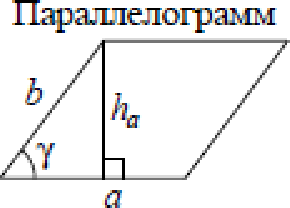 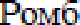 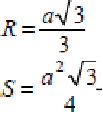 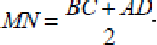 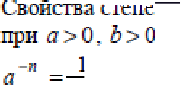 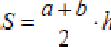 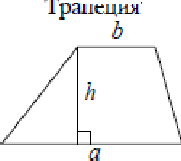 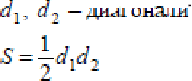 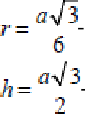 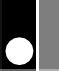 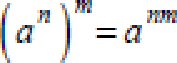 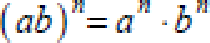 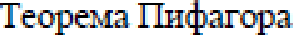 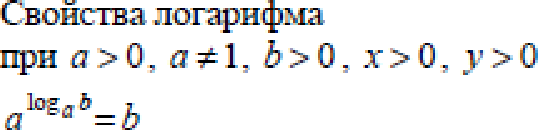 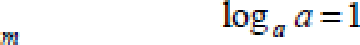 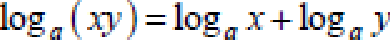 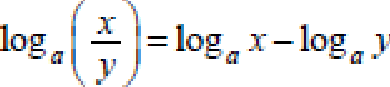 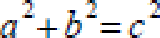 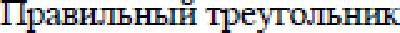 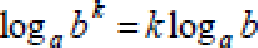 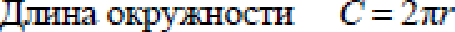 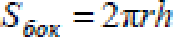 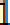 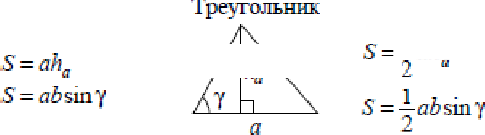 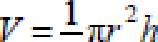 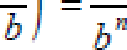 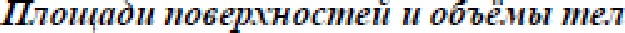 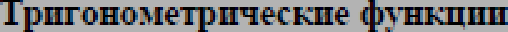 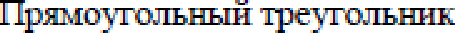 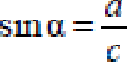 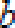 СОБ O = —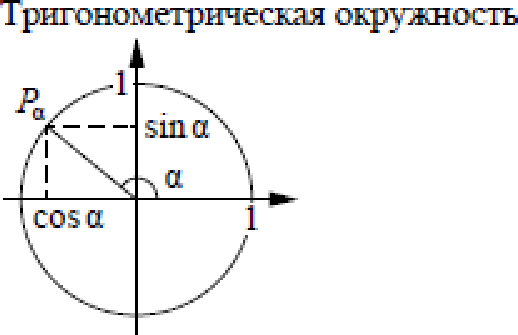 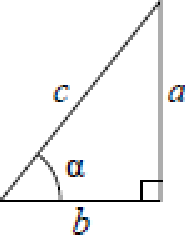 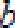 OcHDвнDe трягонометрігзесы€ тDждество: лги -п + com -п = 1 Нехпторьзе знп'зеютя тригонпметрігтесьих	чвщяй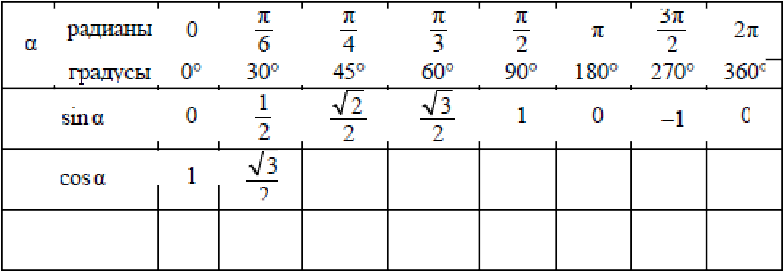 —о	0	-l	0	ltДQ	0	1	0	—	0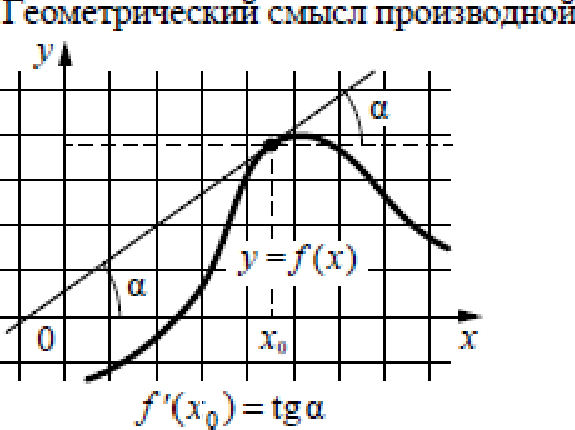 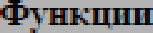 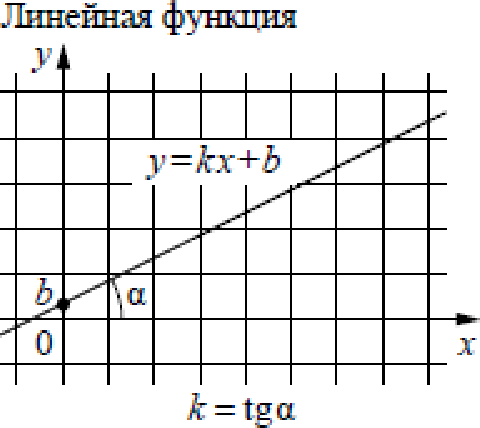   Найдите значение выражения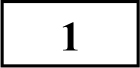 22    2    63    15  5'Ответ:   	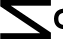   Найдите значение выражения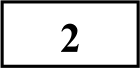 1,6     10 2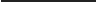 4 10-"Ответ:   	  Товар на распродаже уценили на 50%, при этом он стал стоить 570 рублей.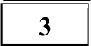 Сколько рублей стоил товар до распродажи?Ответ:   	  Ускорение тела (в м/с 2 ) при равномерном движении по окружности можно вычислить по формуле п  =  оэ 2 R, где ш  — угловая скорость вращения (в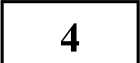 с°'), а R — радиус окружности (в метрах). Пользуясь этой формулой, найдите п (в м/с'), еслиR —— 4 м и ш = 7 с  'Ответ:   	  Найдите значение выражения 44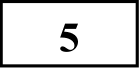 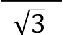 Ответ:  	  Для покраски 1 кв. м потолка требуется 200 г краски. Краска продаётся в банках по 2 кг. Какое наименьшее количество банок краски нужно для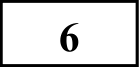 покраски потолка площадью 64 кв. м? Ответ:  	  Найдите корень уравнения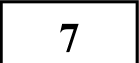 2(3 — 2x)	— 7 = —Зт + 8.Ответ:   	  Столб подпирает детскую горку посередине. Найдите высоту / этого столба, если высота h горки равна 4,2 м. Ответ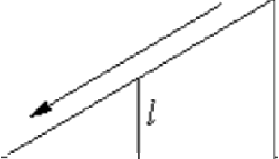 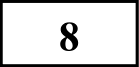 дайте в метрах.hОтвет:  	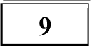 130Остановите соответствие между величинами и их возможными значениями: к каждому элементу первого столбца подберите соответствующий элемент из второго столбца.ВЕЛНЧИНЫ	ЗНАЧЕНИЯА) масса двухлитрового пакета	1) 130 т сока	2) 2 кгБ) масса взрослого кита	3) 400 мгВ) масса косточки персика	4) 8 гF) масса таблетки лекарстваВ таблице под каждой буквой, соответствующей величине, укажите номер её возможного значения.Ответ:На семинар приехали 6 учёных из Норвегии, 5 из России и 9 из Испании. Каждый учёный подготовил один доклад. Порядок докладов определяется случайным образом. Найдите вероятность того, что восьмым окажется доклад учёного из России.Ответ:   	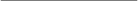 На графике показана зависимость крутящего момента автомобильного двигателя от числа оборотов в минуту. На горизонтальной оси отмечено число оборотов в минуту, на вертикальной оси — крутящий момент в Н-   м. Чтобы автомобиль начал движение, крутящий момент должен быть не менее 20Н-   м.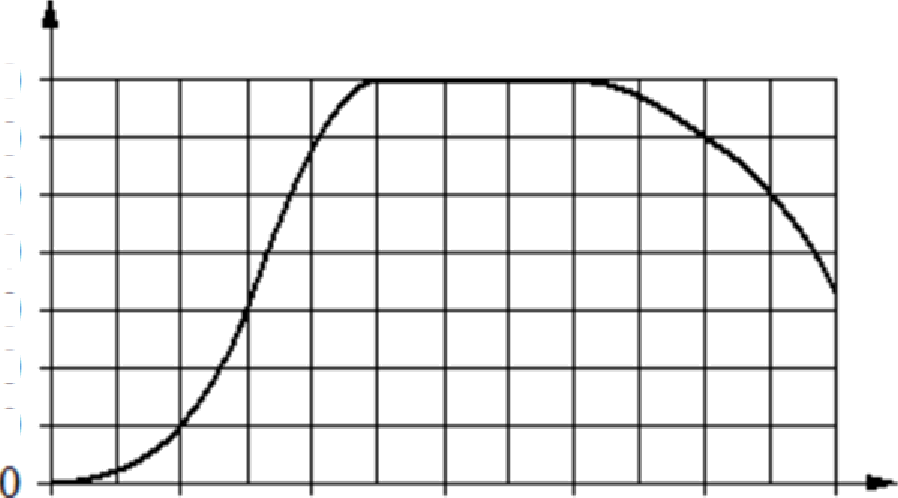 140120100806040°00	1 000	000   3 000   1 000   1 000   6 000Определите по графику, какого наименьшего числа оборотов двигателя в минуту достаточно, чтобы автомобиль начал движение.Ответ:  	Клиент хочет арендовать автомобиль на сутки для поездки протяжённостью 500 км. В таблице приведены характеристики трёх автомобилей и стоимость их аренды.Двускатную крышу дома, имеющего в основании прямоугольник (см. рис.), необходимо полностью покрыть рубероидом. Высота крыши равна 3 м, длины стен дома равны 7 м и 8 м. Найдите, сколько рубероида (в квадратных метрах) нужно для покрытия этой крыши, если скаты крыширавны.	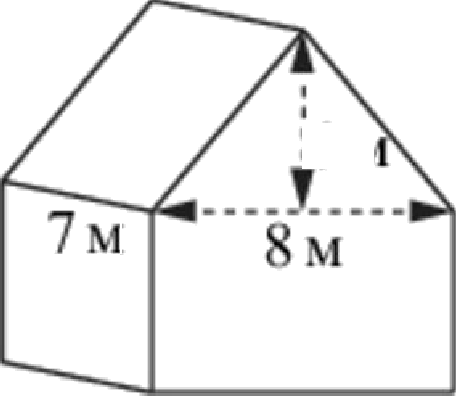 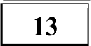 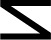 ' 3 hОтвет:   	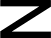 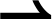 мзепьноеРасход топлива (л на 100 км)7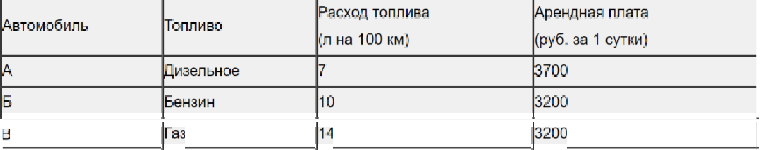 рендная плата (рук эа 1 сутки)Помимо аренды, клиент обязан оплатить топливо для автомобиля на всю поездку. Цена дизельного топлива — 25 рублей за литр, бензина — 35 рублей за литр, газа — 20 рублей за литр. Сколько рублей заплатит клиент за аренду и топливо, если выберет самый дешёвый вариант?Ответ:  	На рисунке точками показано потребление воды городской ТЭЦ на протяжении суток. По горизонтали указывается время, по вертикали— объём воды в кубометрах в час. Для наглядности точки соединены линией.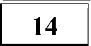 60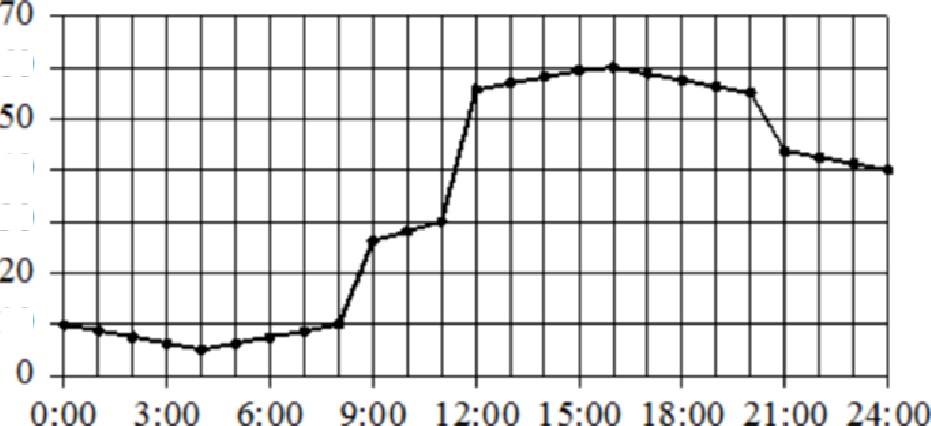 403010Пользуясь рисунком, поставьте в соответствие каждому из указанных периодов времени характеристику потребления воды данной ТЭЦ в течение этого периода.is	В  треугольнике  ABC  угол С равен 90°, AB —— 15, AC —— 9.  Найдите sin Л.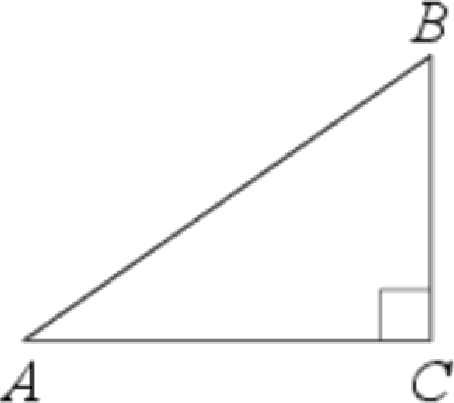 Ответ:   	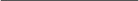 Даны два цилиндра. Радиус основания и высота первого равны соответственно 6 и 9, а второго — 9 и 2. Во сколько раз объём первого цилиндра больше объёма второго?ПЕРИОДЫ ВРЕМЕНИА) ночь (с 0 до 6 часов) Б) утро (с 6 до 12 часов) В) день (с 12 до 18 часов)Г) вечер (с 18 до 24 часов)ХАРАКТЕРИСТИКИпотребление воды достигло максимума за сутки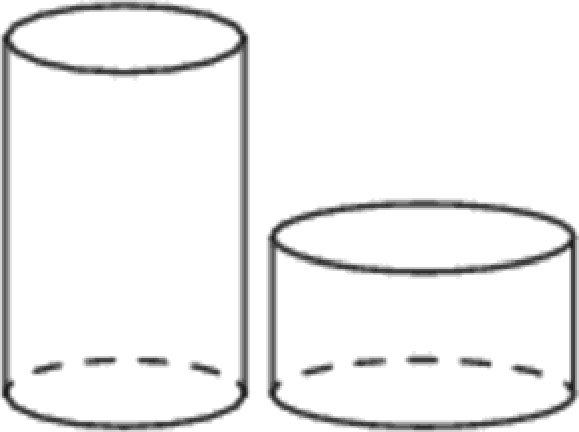 потребление воды падало в течение всего периодапотребление воды сначала падало, а потом рослонаибольший рост потребления воды за суткиВ таблице под каждой буквой укажите соответствующий номер.Ответ:  	Ответ:На координатной прямой отмечены точки А, В, С и D.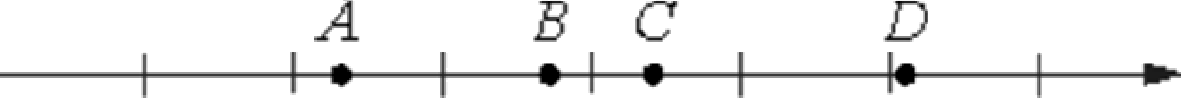 0	l	2	]	4	]	6Число m равно   3.Остановите соответствие между указанными точками и числами в правом столбце, которые им соответствуют.230Кузнечик прыгает вдоль координатной прямой в любом направлении на единичный отрезок за прыжок. Сколько существует различных точек на координатной прямой, в которых кузнечик может оказаться, сделав ровно 8 прыжков, начиная прыгать из начала координат?Ответ:   	ТОЧКИ АВ С DОтвет:ЧИСЛА1) m  + 12) m'4) 6  Виктор старше Дениса, но младше Eгopa. Андрей не старше Виктора.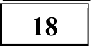 Выберите утверждения, которые верны при указанных условиях.Егор самый старший из указанных четырёх человек.Андрей и Егор одного возраста.Виктор и Денис одного возраста.Денис младше Eгopa.В ответе запишите номера выбранных утверждений без пробелов, запятыхИ  Д]Э   ГИХ  ДОПOЛHИTeЛЬHЫX   СИМВОЛОВ .Ответ:  	  Найдите чётное трёхзначное натуральное число, сумма цифр которого на 1 меньше их произведения. В ответе укажите какое-нибудь одно такое число.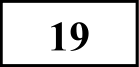 Ответ:   	Система оценивания экзаменационной работы по математике (базовый уровень)Правильное решение каждого из заданий 1—20 оценивается 1 баллом. Задание	считается	выполненным	верно,	если	экзаменуемый	дал правильныйответ в виде целого числа или конечной десятичной дроби, или последовательности цифр.№заданияОтвет16624000311404196516677-982,192143100,25i i10001245751370143412150,8162173142181419412 или 124 или 142 или 214209